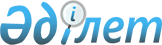 Алматы қаласының аумағында карантин режимін енгізе отырып, карантин аймағын белгілеу туралы
					
			Күшін жойған
			
			
		
					Алматы қаласы әкімдігінің 2013 жылғы 5 маусымдағы N 2/489 қаулысы. Алматы қаласы Әділет департаментінде 2013 жылғы 27 маусымда N 983 болып тіркелді. Күші жойылды - Алматы қаласы әкімдігінің 2014 жылғы 21 шілдедегі N 3/588 қаулысымен      Ескерту. Күші жойылды - Алматы қаласы әкімдігінің 21.07.2014 N 3/588 қаулысымен.      Қазақстан Республикасының 1999 жылғы 11 ақпандағы «Өсімдіктер карантині туралы» Заңының 9-1 бабының 3) тармағын басшылыққа ала отырып және Агроөнеркәсіп кешеніндегі мемлекеттік инспекция комитетінің Алматы қаласы бойынша Аумақтық инспекциясының 2013 жылғы 11 сәуірдегі № 04-09/859 Алматы қаласының аумағында аса қауіпті карантиндік зиянкестердің: қаланың жасыл желектерінде калифорниялық бітенің (Quadraspidiotus perniciosus (Comst)), жұпсыз жібек құртының (Lymantria dispar (L)) және арам шөптердің: жусан жапырақты ойраншөбінің (Ambrosia artemisiifolia (L)) (бұдан әрі мәтін бойынша – карантинді нысан) табылғаны туралы ұсынысының негізінде Алматы қаласының әкімдігі ҚАУЛЫ ЕТЕДІ:



      1. Осы қаулының қосымшасына сәйкес Алматы қаласының аумағында карантинді нысанды толық жойғанға дейін карантин режимін енгізе отырып, карантин аймағы белгіленсін.



      2. Агроөнеркәсіп кешеніндегі мемлекеттік инспекция комитетінің Алматы қаласы бойынша Аумақтық инспекциясына (келісім бойынша) карантинді нысандардың таралу ошағын оқшаулау және жою бойынша іс-шаралар жүргізу тәртібін әзірлеу және олардың жүргізілуіне бақылауды жүзеге асыру ұсынылсын.



      3. Осы қаулының орындалуын бақылау Алматы қаласы әкімінің орынбасары Е. Шормановқа жүктелсін.



      4. Осы қаулы Әділет органдарында мемлекеттік тіркеуден өткен күннен бастап күшіне енеді және ол алғаш ресми жарияланған күннен бастап күнтізбелік он күн өткен соң қолданысқа енгізіледі.      Алматы қаласының әкімі                   А. ЕсімовЕнгізуші:Алматы қаласы

Кәсіпкерлік және өнеркәсіп

басқармасының басшысы                          А. БаловаКелісілді:Алматы қаласы әкімінің

орынбасары                                     Е. ШормановАлматы қаласы әкімі аппараты

заң бөлімінің басшысы                          А. Қасымова

Алматы қаласы әкімдігінің

2013 жылғы «5» маусымдағы

№ 2/489 қаулысына қосымша 

Карантин режимін енгізе отырып,

карантин аймағын белгілеу үшін

Алматы қаласының аумағындағы карантин

нысандарының таралу ошағы
					© 2012. Қазақстан Республикасы Әділет министрлігінің «Қазақстан Республикасының Заңнама және құқықтық ақпарат институты» ШЖҚ РМК
				№Аудандар

атаулары,

карантин

нысандарының

таралған ошақтарыЗалалданған гектарлы алаңдар, оның ішінде, карантин нысандарының түрлері бойынша Залалданған гектарлы алаңдар, оның ішінде, карантин нысандарының түрлері бойынша Залалданған гектарлы алаңдар, оның ішінде, карантин нысандарының түрлері бойынша №Аудандар

атаулары,

карантин

нысандарының

таралған ошақтарыӨсімдіктердің зиянкестеріӨсімдіктердің зиянкестеріАрам шөптер№Аудандар

атаулары,

карантин

нысандарының

таралған ошақтарыКалифорниялық

біте - Quadraspidiotus

perniciosus

(Comst)Жұпсыз жібек

көбелегі-

Lymantria

dispar LЖусан

жапырақты

ойраншөп-

Ambrosia

artemi-

siifolia L1Алмалы ауданы, барлығы:6,62,91«Северный» шағын бағы. Қазыбек би көшесі – Абылай-хан даңғылы – Әйтеке би көшесі – Панфилов көшесі – шаршысында2,91«Астана» алаңындағы шағын бақ.

Төле би көшесі – Панфилов көшесі – Бөгенбай Батыр көшесі – Абылай-хан даңғылы – шаршысында0,71«Қаздрамтеатрының» шағын бағы. Абай даңғылы – Мұқанов көшесі – Құрманғазы көшесі – Мұратбаев көшесі - шаршысында1,91«Комсомол» шағын бағы. Шевченко көшесі – Радостовец көшесі – Жамбыл көшесі – Жароков көшесі - шаршысында42Медеу ауданы, барлық:2,12522Тәтібеков көшесі0,12Қарашаш көшесі0,092Қазықұрт көшесі0,12Жиренше көшесі0,042Қарқаралы көшесі0,092Ақмешіт көшесі0,072Бурабай көшесі0,02502Ұлытау көшесі0,04022«Думан» шағын бағы0,22Алтын Емел көшесі0,092Бішкек көшесі0,072Халиулин көшесі0,062Рысқұлов көшесі0,122Аңырақай көшесі0,12Тарбағатай көшесі0,032Тянь-Шаньская көшесі0,72Бұзұрбаев көшесі0,23Түрксіб ауданы, барлығы:0,51,9563Кәмелетке толмағандарды бейімдеу орталығының бағы, Дөнентаев көшесі, 321,9563№ 4 өрт сөндіру бөлімінің бағы, Дөнентаев көшесі, 6а0,5Алматы қаласы бойынша барлығы:7,14,8562,1252